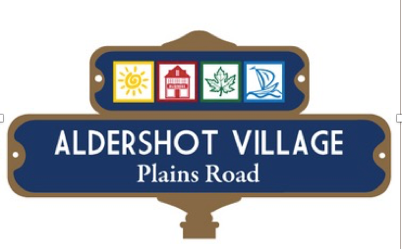 Aldershot Village BIA - Board of DirectorsMeeting MinutesThursday, June 8th 2017Present: Kelvin Galbraith - ChairMelissa Diamond – Treasurer (by phone)Councilor Rick CravenKiara Galbreath Mirium MulkewichSonia PugliasoDr. SchargeStaff: Judy Worsley – Executive DirectorAndrea Dodd – Social Media CoordinatorRegrets: Dr. Pedlar, Candace Nicholson, Steve RuddickGuests: Ray Loya from Remax Call to Order at 7:30Meeting Chaired by: Kelvin GalbraithApproval of Past Minutes – Thursday, May 11th, 2017Motion by: RickSecond by: MiriumMotion CarriedApproval of Agenda: Motion by: SoniaSecond by: MiriumMotion CarriedChair Report – Kelvin Galbraith#Jointhej event is going strongThe Fitness Firm is participating and we would love to have you come out to the gym.ACHR was fantastic and thank you to all who attended!Our BIA award was well received and we will continue with that.Councilor Craven ReportTodd Evershed the BIA coordinator for the COB met with Judy and Rick this week and had a good discussion.Public meeting this week on the south side of Plains from Cooke to Filmandale. Large amount of dialogue about the retail on Plains Road.They still want a grocery store and a liquor store.Staff will now consider the publics comments.June 15th meeting between the owners of Georgian Court estates and the residents. Their proposal will be 1450 rental units.  There is 288 now.  Expect a proposal that includes buildings of 12 stories.June 22nd – Esso gas station proposal goes before the Conservation Authority for a second time.Social Media Report – Andrea DoddWebsite is ready to go liveNeed a BIO from Steve Ruddick.Will send a Mailchimp asking members to please check their listing for errors and category, things get lost sometimes in transition.First blog will be ACHR and then I will go with the Board contributions.ACHR - The evening was documented on FB, Instagram, Instagram Stories and Twitter.A success online with many new likes, comments & shares.Plaques for the Best Dressed Awards needs to be addressed.These were not made for the Best Dressed Winners as of yet so we will go ahead with that.Executive Director Report – Judy WorsleyLink to report from Judy Worsley$2000 from the budget for a Special Events student from the special Spring Event.Continuing to work to get support from the City of Burlington on various tasks.Treasurers Report – Melissa DiamondBudget is on orderMoved the Spring event to the Fall so most expenses will be there.Meeting Adjourned:   9:15am, Thank you.Next Meeting: Thursday, July 13th, 2017Please note that all information presented by Guest Speakers is to be considered confidential.